エントリーシートこれで合格2017年度大阪市教員採用選考テスト　６・４教採突破講座②募集　頑張っておられる講師のみなさん！　大阪市教はみなさんの合格を応援しています。　昨年から、エントリシートの様式が変わりました。昨年の講座では、これを自己アピールの基本として位置付けるように呼びかけ有効に活用しました。毎日の仕事の頑張りをエントリーシートに書き込む方法と個人面接体験をします。今年こそ、合格をめざしてがんばりましょう。　下記の申し込み用紙を市教本部にファックスするかメールで申し込んでください。参加費は1000円です。（組合員の方は無料です。） ※ホームページからも申し込めます。日時　６月４日(土)午後２時～５時会場　アネックスバル法円坂　（地下鉄か　ＪＲ森之宮駅下車西へ ８分）講師　先輩の若手教員・大阪市教役員内容　第１講　合格体験談「面接官の心をつかむ個人面接の準備」　　　第２講　「合格するエントリーシートとは？　合格者の書きぶりに学ぶ」　　　第３部　個人面接体験 (エントリーシートを面接に生かす)定員　30名 （必ず事前に下記にFAX かメールで申し込んでください。組合員を優先します。）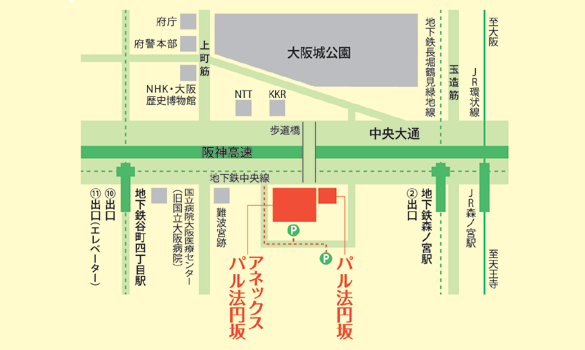 主催　大阪市学校園教職員組合 ( 大阪市教 ）同　臨時教職員部教採突破講座　今後の予定③６月25日(土)午後２時～５時　アネックスパル法円坂 (直前個人面接演習)申し込み用紙・・FAX 06-6910-7990・・この用紙を切らずに↓の方向に送信してください．お名前 （　　　　　　　　）・・・現職場名 （　　　　　　　　　）連絡先 （携帯番号　　　　　　　　）・・・紹介者 （　　　　　　　　　)受験校種・教科 （幼小・小・中教科（　　　）・養護教諭（幼or小中高）・中の特別支援・栄養）※メールの方はo-sikyo1（いち）@sea.plala.or.jp に上記と同様の内容でメールを。